ПРОГРАММАкруглого стола в рамках XX Международной экологической акции «Спасти и сохранить»«БИОРАЗНООБРАЗИЕ ЮГРЫ»6 июня 2023 года, г. Сургут, Россия09:30 – 10:00 Регистрация участниковпр. Ленина, д. 1 (главный корпус СурГУ), 6 этаж, «Точка кипения»10:00 – 10:15 Открытие работы круглого стола, приветственные слова участникампр. Ленина, д. 1 (главный корпус СурГУ), 6 этаж, «Точка кипения» ссылка на онлайн трансляцию: meet.google.com/taa-tkmm-ipz10:00 – 10:15 – Приветственное словоДаниленко Иван Николаевич, первый проректор Сургутского государственного университета, канд. техн. наук, доцентСтариков Владимир Павлович, профессор кафедры биологии и биотехнологии Сургутского государственного университета, д-р биол. наук, профессор10:15 – 13:15 Работа круглого стола (доклады, обсуждение) пр. Ленина, д. 1 (главный корпус СурГУ), 6 этаж, «Точка кипения» ссылка на онлайн трансляцию: meet.google.com/taa-tkmm-ipzПредседатель круглого стола: Стариков Владимир Павлович, д-р биол. наук, профессор кафедры биологии и биотехнологии Сургутского государственного университетаСекретарь: Сарапульцева Екатерина Сергеевна, аспирант кафедры биологии и биотехнологии Сургутского государственного университета10:15 – 10:30 Матросова Галина Витальевна. О ходе реализации регионального проекта«Сохранение биологического разнообразия и развитие экологического туризма» (Заместитель начальника управления - начальник отдела особо охраняемых природных территорий, Департамент недропользования и природных ресурсов Ханты-Мансийского автономного округа – Югры)10:30 – 10:45 Несен Любовь Николаевна. Биоразнообразие урочища «Барсова Гора». (МАУ Сургутского района «Историко-культурный научно-производственный центр«Барсова Гора»)10:45 – 11:00 Рябова Екатерина Васильевна. Тематика биоразнообразия редких и исчезающих видов флоры и фауны в экскурсионных маршрутах на территории объекта«Туристическая тропа «ЧелоВечность» в рамках культурно-образовательной программы«Тайными тропами древних культур». (МАУ Сургутского района «Историко-культурный научно-производственный центр «Барсова Гора»)11:00 – 11:15 Васина Александра Леонидовна. Биоразнообразие заповедника «Малая Сосьва»: итоги и перспективы исследований. (ФГБУ «Государственный заповедник«Малая Сосьва»)11:15 – 11:30 Кофе-пауза11:30 – 11:45 Самойленко Зоя Анатольевна. Находки редких видов растений в Кондинском и Сургутском районах Ханты-Мансийского автономного округа – Югры. (Сургутский государственный университет)11:45 – 12:00 Филиппова Нина Владимировна. Итоги оцифровки и мобилизации данных о биоразнообразии Югры и использование данных для переиздания Красной Книги. (Югорский государственный университет)12:00 – 12:15 Бабушкин Евгений Сергеевич. Пресноводные моллюски в качестве объекта мониторинга биоразнообразия Ханты-Мансийского автономного округа – Югры (Сургутский государственный университет)12:15 – 13:00 Обед (столовая СурГУ)13:00 – 13:15 Коротких Наталья Николаевна. Изучение и сохранение биологического разнообразия на ООПТ Природный парк «Кондинские озера» им. Л.Ф. Сташкевича (результаты, перспективы, проблемы). (БУ ХМАО-Югры Природный парк «Кондинские озера» им. Л.Ф. Сташкевича)13:15 – 13:30 Веревкина Елена Леонидовна. Опыт организации и проведения научных исследований на территории «Природного парка «Нумто». (БУ ХМАО-Югры«Природный парк «Нумто»)13:30 – 13:45 Берников Кирилл Александрович. Некоторые результаты зоологических исследований на особо охраняемых природных территориях Югры. (Сургутский государственный университет)13:45 – 14:00 Подведение итогов работы круглого столапр. Ленина, д. 1 (главный корпус СурГУ), 6 этаж, «Точка кипения» ссылка на онлайн трансляцию: meet.google.com/taa-tkmm-ipz14:30 – 15:00 Экскурсия в «Зоологический музей им. Е. Кулака» и «Лабораторию агробиотехнологии» кафедры биологии и биотехнологии Института естественных и технических наук СурГУ.ул. Энергетиков, д. 22, аудитория 608Контактные лица: Берников Кирилл Александрович - заведующий кафедрой биологии и биотехнологии СурГУ; Сарапульцева Екатерина Сергеевна - секретарь.E-mail: kaf_bio_surgu@mail.ru, Тел. 8 (3462) 76-31-59Уважаемые коллеги, для более оперативной связи, просьба участников круглого стола пройти дополнительную регистрацию по ссылке https://leader- id.ru/events/436084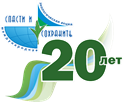 ДЕПАРТАМЕНТ ОБРАЗОВАНИЯ И НАУКИХАНТЫ-МАНСИЙСКОГО АВТОНОМНОГО ОКРУГА –ЮГРЫБЮДЖЕТНОЕ УЧРЕЖДЕНИЕ ВЫСШЕГО ОБРАЗОВАНИЯ ХАНТЫ-МАНСИЙСКОГО АВТОНОМНОГО ОКРУГА – ЮГРЫ«СУРГУТСКИЙ ГОСУДАРСТВЕННЫЙ УНИВЕРСИТЕТ»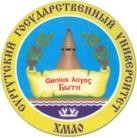 